АДМИНИСТРАЦИЯКРАСНОКАМСКОГО МУНИЦИПАЛЬНОГО РАЙОНАПЕРМСКОГО КРАЯПОСТАНОВЛЕНИЕ30.12.2016                                                                                         № 925 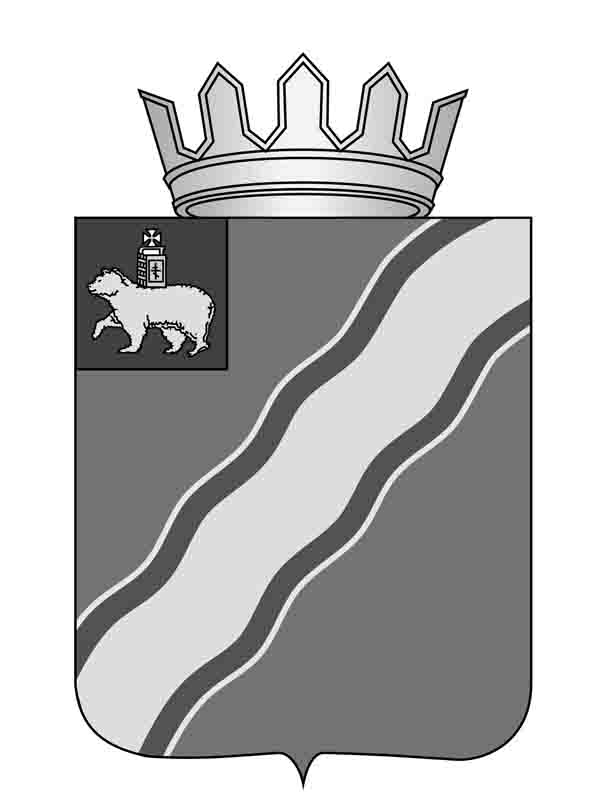 «О закреплении определённой территории Краснокамского муниципального района за муниципальными общеобразовательными организациями»В целях обеспечения  реализации права всех граждан на получение  начального общего, основного общего и среднего общего образования, 
во исполнение Федерального закона от 29 декабря 2012 г. № 273-ФЗ 
«Об образовании в Российской Федерации», в соответствии с приказом Министерства образования и науки Российской Федерации от 22 января 2014 г. 
№ 32 «Об утверждении Порядка приема граждан на обучение 
по образовательным программам начального общего, основного общего 
и среднего общего образования» администрация Краснокамского  муниципального районаПОСТАНОВЛЯЕТ:1. Закрепить за конкретной муниципальной общеобразовательной организацией определенную территорию Краснокамского муниципального района согласно прилагаемому Перечню. 2. Признать утратившими силу постановление администрации Краснокамского муниципального района от 04 марта 2014 г. № 238 
«О закреплении определённой территории Краснокамского муниципального района за муниципальными общеобразовательными организациями».3. Начальнику Управления системой образования администрации Краснокамского муниципального района М.Ю. Перминовой:3.1.	довести до сведения руководителей общеобразовательных организаций информацию о территории, закрепленной за конкретной муниципальной общеобразовательной организацией;3.2. обязать руководителей общеобразовательных организаций вести учет детей, подлежащих обучению в муниципальных общеобразовательных организациях, реализующих основные общеобразовательные программы и проживающих на территории, закрепленной за конкретной  муниципальной общеобразовательной организацией.  4. Настоящее постановление подлежит  опубликованию в специальном выпуске «Официальные материалы органов местного самоуправления Краснокамского муниципального района» газеты «Краснокамская звезда» и на официальном сайте администрации Краснокамского муниципального района.5. Контроль за исполнением настоящего постановления возложить на   первого заместителя главы Краснокамского муниципального района В.Ю.Капитонова.Гуляева А.В.8(34273) 4 47 70Приложениек постановлению администрацииКраснокамскогомуниципального района                                                                                             от  30.12.2016      № 925ПЕРЕЧЕНЬтерриторий, закрепленных за муниципальными общеобразовательными организациямиГлава Краснокамскогомуниципального района –глава администрации Краснокамскогомуниципального района Ю.Ю.КрестьянниковОУНазвание улицыНомера домовМАОУСОШ№ 1ул. Большевистская  17 19  23 25 27 29 31 33 33а 33б 33в 35 28 30 32 34 36 38 42 МАОУСОШ№ 1пер. Банковский               все домаМАОУСОШ№ 1ул. К. Маркса   14 17 19 21 23 25 27 29 37 39 41 41а МАОУСОШ№ 1пр-т  Комсомольский 4 8 10 12 14 16 18 22 24 26  МАОУСОШ№ 1пер. Квартальный   1МАОУСОШ№ 1пр-т  Мира                3б 5 7 9  11 136 8 8а 10 16 18           МАОУСОШ№ 1ул. Орджоникидзе           все домаМАОУСОШ№ 1ул. Свердлова                   все домаМАОУСОШ№ 1пер Студенческийвсе домаМАОУСОШ№ 1ул. Чапаева                16 18 20 22 29 31 МАОУСОШ№ 1ул. ЧеховаВсе домаМАОУСОШ№ 1ул. У. Громовой1 3 5 5а 7 9 11 13 15 17 19 21 23 25 27 29 31 31а2 4 6 6а 8 10 12 14 16 18 20 22 24 26 28 30 32  МАОУСОШ№ 1ул. О. Кошевого1 1а 1б 3 5 7 9 11 13 15 17 19 21 23 25 27 29 31 33 35 37 2а 2в 4 6 8 10 12 14 16 18 20 22 24 26 28 30 32 МАОУСОШ№ 1ул. З. Космодемьянской1 1а 3 5 7 9 11 13 15 17 2 4 6 8 10 12 14 16 МАОУСОШ№ 2ул. Коммунистическая1а 1б 3 5 7 9 11 13 15 23 262а 2б 4 8 10 10а 12 14 МАОУСОШ№ 2ул. Коммунальная3 7 7а 9 11 13 15 17 19 21 21а  23  2 10 12 22 33МАОУСОШ№ 2пер. Коммунальный4 6 8 107МАОУСОШ№ 2ул. Бумажников5 11 17 19 21 23 25 27 31 33 35 37 39 41 43 45 476 8 12 14 14а 16 18 18а  20 22 24  26  28 30  32 34  36 МАОУСОШ№ 2ул. Пушкина26 28 30 32 3423МАОУСОШ№ 2ул. Молодежная                   1 3 3а 5 7 6 8 10МАОУСОШ№ 2пер. Новый4 63 5 7МАОУСОШ№ 2пер. Торфяной1 3 5 74 6МАОУСОШ№ 2ул. Февральская    4 6 6а 8МАОУСОШ№ 2ул. Энтузиастов3 3а 5 5а 7 7а 9 11 11а6 8 10 12 14 16 18МАОУСОШ№ 2пер. Еловыйчастный секторМАОУСОШ№ 2пер. Песчаныйвсе домаМАОУСОШ№ 2ул. Кооперативная3 5 7 94 6 8 10МАОУСОШ№ 2ул. К.Маркса54 56 63 67 69 71 73 75МАОУСОШ№ 3ул. Комарова1 1а 3 5 9 11 4 4а 6 12 14МАОУСОШ№ 3пер. Пальтинский 3 3а 5 4 6 8 МАОУСОШ№ 3пер. Гознаковский32 4 6 МАОУСОШ№ 3пер. Коллективный1 3 5МАОУСОШ№ 3ул. К. Либкнехта2 2б 4 4а 4б 6 8   МАОУСОШ№ 3ул. Подлесная11МАОУСОШ№ 3ул. Тимирязевавсе дома от реки Пальта до ДОЦМАОУСОШ№ 3ул. Каракуловавсе дома от реки Пальта до ДОЦМАОУСОШ№ 3ул. Декабристоввсе домаМАОУСОШ№ 3ул.Ульяны Громовой34 35 36 37 38 39 40 41МАОУСОШ№ 4ул. Суворова3 5МАОУСОШ№ 4ул. 50 лет Октября1 3 5а 7 9 114 6аМАОУСОШ№ 4ул. Калинина1 3 3а 5а 7 9 11 13 15 17 4 6 8 10 12 14 16 18 22МАОУСОШ№ 4Ул. МолодогвардейцевВсе домаМАОУСОШ№ 4ул. Школьная20 22 24МАОУСОШ№ 4ул. Сосновая горка 7МАОУСОШ№ 4пер. Рябиновый52 4 МАОУСОШ№ 4пер. Рождественский3 3а 3бМАОУСОШ№ 4Запальта17/1,2,3,418/1,2,3,4МАОУСОШ№ 4ул.Гагарина2а 2бМАОУСОШ№ 4ул.Шоссейная3 5 7 9МАОУСОШ№ 4ул.К.Либкнехта19 21МАОУСОШ№ 4ул. Пугачевавсе дома от реки Пальта до ДОЦМАОУСОШ№ 4микрорайон Запальтинский жилой районвсе домаМАОУСОШ№ 5ул. Энтузиастов13 17 19 23 25 27 29 31 20 24 26 28 30 32МАОУСОШ№ 5ул. Победы3 5 2 4 6 МАОУСОШ№ 5ул. Звездная2 4 8 10 10а 12МАОУСОШ№ 5ул. К. Маркса87 89 91МАОУСОШ№ 5ул. 10-ой Пятилетки2 2а 4 4а3 5 11МАОУСОШ№ 5ул. Промышленная 2 17 (общежитие машзавода)МАОУСОШ№ 5микрорайон Ново-Матросововсе дома   МБОУСОШ№ 6пос. Матросоваул. Малаяул. Краснаяул. Камскаяул. Гайдараул. Новостройкиул. Первомайскаяул. Заречнаяпер. Речнойпер. Заречныйпер. Красныйпер. Малыйул. Кольцеваяул. Пятилетокул. Сероваул. Ждановаул. Матросоваул. М. Рыбалкоул. Транспортнаяул. Январскаяпер. Весеннийпер. Охотничийпер. Октябрятпер. Сосновыйпер. Кирпичный   МБОУСОШ№ 6Пос. Заводскойул. Набережнаяул. 8-го Мартаул. Красноуральскаяул. Краснокамскаяул. Горького ул. Трудоваяул. Лесная ул. Ленинаул. Совхознаяпер. Леснойул. Крупскойул. Октябрьскаяул. П. Морозоваул. Фрунзеул. Дзержинскогоул. Моховая   МБОУСОШ№ 6микрорайон Ласьваул.Городскаяул.Славгородскаяул.Киевскаяул.Нефтезаводскаяул.Спортивнаяпер.Рабочий    МБОУООШ№ 7Микрорайон Рейдул. Белинскогоул. Советскаяул. Невскаяул. Толстогоул. Дальняяул. Мичуринаул. Герценаул. Водниковул. Чкаловаул. Островскогоул. Щербаковаул. Садоваяул. Полеваяул. Пионерскаяул. Павловаул. Железнодорожнаяул. Новаяул. Металлистовул. Восточнаяул. ЛихачеваУл. П. Осипенкопер. В. Кимаул. Металлистовул. Республиканскаяпер. Береговойпер. Клубныйпер. Северныйпер. 2-ой Северныйпер. Ласьвинскийул. Загороднаяул. Нахимоваул. Красноармейскаяул. Энергетиковул. Старолинейнаяул. Новолинейнаяул. КироваМБОУСОШ№ 8ул. Чапаева1 3а 5 7 9 11 13 15 17 21 23 25 272 4 6 МБОУСОШ№ 8ул. К. Маркса1 3 3а  7  9 11 13 152 4 МБОУСОШ№ 8ул. К. Либкнехта1 1а 3 5 7 9 11 13 15 17МБОУСОШ№ 8ул. Большевистская1 3 5 7 9 11 13 152 4 6 8 10 12 14 16 20 22МБОУСОШ№ 8ул. Шоссейная2 4 6 8 14МБОУСОШ№ 8ул. Школьная1 3 5 7 7а 9 11 2 4 6 8 10 12 14 МБОУСОШ№ 8пер. В. Шваи2 3/6МАОУСОШ№ 10Пр-т. Комсомольский3 5 7 9 11 13 15 17 МАОУСОШ№ 10ул. Большевистская37 39 4152 52а 54МАОУСОШ№ 10пр-т. Маяковского1 112 6 8 10 12 14 16МАОУСОШ№ 10ул. Чапаева33б 37 43 45 47 51 53 55 57 57а 59 61 63 65 6722а 24 26 28 30 32 36 38 42 44 46МАОУСОШ№ 10ул. Пушкина1а 1б 5 9 11 13 4 6 10 12 14 16 18МАОУСОШ№ 10ул. К. Маркса 43 45 47 49 51 57 61 63 65 14а 14б 16 18 20 22 24 26 28 32 34 38  42 44 46 48 50МАОУСОШ№ 10ул. Культуры 3 5 4 4а 6МБОУСОШ№ 11Пос. ОверятаДер. ХухрятаДер. СемичиМБОУЧерновскаяСОШс. Чернаяд. Данькид. Запальтад. Шабуничид. Якунятад. Кормилицыд. Малые Шабуничи
д. Мишкино
д. Нижнее Брагино
д. Никитино (Кормилицы)
д. Новая Ивановка
д. Пирожки
д.БольшаяМБОУСтряпунин-скаяСОШС. Стряпунята
д. Абокшата (Ананичи)
д. Абокшата (Стряпунята)
д. Абросы
д. Ананичи
д. Батуры
д. Большие Калинята
д. Дочки
д. Евстюничи
д. Екимята
д. Ерешино
д. Жаково
д. Загарье
д. Залесная
д. Катышы
д. Осташата
д. Подстанция
д. Понылки
д. Русаки
д. Трубино
 д. Фроловичи
д. Часовняд. Ильино
д. Калинятад. Подгоринод. Брагинод. Бусырятад. Васенкид. Брагинод. Бусырятад. ВасенкиМБОУМысовскаяСОШС. Мысы
д. Алешино
д. Калининцы
 п. Ласьва
д. Мошни д. Нагорная
д. Никитино (Мысы)
д. Новоселы
д. Осляны
МБОУК-Бор-скаяООШд. К.Борд. Большое Шилово
д. Верхнее Гуляево
д. Гурино
д. Заречная
д. Карабаиг Краснокамск:ул. Менделеева, ул.Северная, ул. Тружеников, ул. Южная, пер. Радужный, ул. Циолковского,ул. Володарского,пер. Базарный,ул. Гагарина, пер. Гражданкий,ул. Дружбыул. Западная,ул. Зеленаяд. Кузнецы
д. Малое Шилово
д. Нижнее Гуляево
д. Усть-Сыныд. Клепикиул. Циолковского 4    МБОУМайская    СОШп. Майскийд. Верхние Симонята
д. Волеги
д. Кабанов мысд. Мошево
д. Нижние Симонята
д. Фадеята 